  وزارة التعليم العالي والبـحث العلمي  جـــــهاز الإشـــــراف والتقـــويم العلــميدائرة ضمان الجودة والاعتماد الأكاديمياستمارة وصف البرنامج الأكاديمي للكليات والمعاهدللعام الدراسي	2021- 2022الجامعة   : بغدادالكلية /المعهد :  الادارة والاقتصادالقسم العلمي   : ادارة الاعمالتاريخ ملء الملف :  دقـق الملف من قبل شعبة ضمان الجودة والأداء الجامعياسم مدير شعبة ضمان الجودة والأداء الجامعي:التاريخ     /     /التوقيع	مصادقة السيد العميدنموذج وصف المقرروصف المقرردد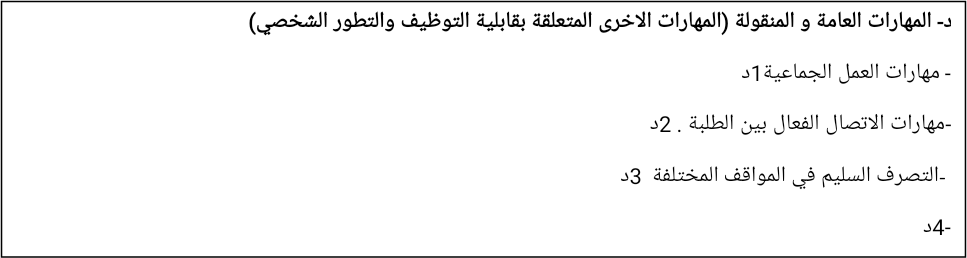 التوقيع :التوقيع :اسم رئيس القسم : ا.م.د فراس محمد اسماعيلاسم المعاون العلمي : مصطفى منير التاريخ :التاريخ :المؤسسة التعليميةكلية الإدارة والاقتصاد – جامعة بغدادالقسم العلمي / المركزقسم ادارة الاعمالاسم / رمز المقررمبادئ ادارة اعمال 1 +  مبادئ ادارة اعمال 2/البرامج التي يدخل فيهابكالوريوس ادارة اعمالاشكال الحضور المتاحةصف الكترونيالفصل / السنةالكورس 1  + الكورس 2عدد الساعات الدراسية (الكلي)  (45ساعة لكل فصل دراسي من الفصليين الدراسيين)  خلال العام الدراسيتاريخ اعداد هذا الوصف1/9/2021اهداف المقررإكساب الطلبة المهارات المعرفية في مبادئ الإدارة وتطور الفكر التنظيمي بالتركيز بالخصوص  ادارة الاعمال بما يؤهلهم لحمل المهام والمسؤوليات للعمل في منظمات الأعمال .اهداف المقررإكساب الطلبة المهارات المعرفية في مبادئ الإدارة وتطور الفكر التنظيمي بالتركيز بالخصوص  ادارة الاعمال بما يؤهلهم لحمل المهام والمسؤوليات للعمل في منظمات الأعمال .9- مخرجات التعلم وطرائق التعليم والتعلم والتقييمالمعرفة والفهمأ1- معرفة الوظائف الادارية ووظائف المنشأة في منظمات الاعمال.أ2- معرفة كيفية تحديد الاهداف المستقبلية و كيفية التخطيط والتنظيم لتحقيق تلك الأهداف. وفي بيئات العمل المختلفة.أ3- معرفة كيفية الإعداد للهياكل التنظيمية وتحديد سلسلة الأوامر  ونطاق الإشراف  وكيفية تحديد الصلاحيات والمسؤوليات.       أ4- تعلم كيفية العمل بنظام الجماعات وفرق العمل.                                                                               أ5- تعلم كيفية الرقابة على تنفيذ الخطة وتحديد أوجه الانحرافات ومعالجتها.     ب- المهارات الخاصة بالموضوعب1 – القدرة على التفكير الخلاق والتحليل الموضوعيب2 – القدرة على تمثيل المادة النظرية بأمثلة من الواقع العمليب3 - القدرة على تسلسل الافكار والربط بين الموضوعات ب4-طرائق التعليم والتعلم- الصفوف الالكترونية والتعلم التفاعلي	حالات دراسية- 	امثلة متنوعة من الواقع العملي- 	- استخدام انظمة الحاسوبطرائق التقييماختبارات يومية سريعةتحليل حالات دراسية مناقشات علميةامتحانات شهرية خلال الفصل  امتحانات نهائيةج- مهارات التفكيرج1- القدرة على محاكاة المادة النظرية مع الواقع العمليج2- القدرة على تشخيص المشاكل وطرح البدائل المختلفة لحلهاج3- القدرة على الربط بين المتغيرات البيئية وتحليل العلاقة بينهاج4-  تعزيز الثقة بالنفس وتكوين الشخصيةطرائق التعليم والتعلمإشراك الطلبة في المناقشات العلميةطرح اختبارات قوة الملاحظة والعصف الذهنيتحليل حالات دراسيةاستخدام البرامج الحاسوبية في عرض الموضوعطرائق التقييم- اختبارات تحريرية بمستويات متعددة تتضمن المستوى الأعلى والمستوى الوسط والمستوى الضعيف--الواجبات المنزلية-الاسئلة المباشرة واعداد التقارير والبحوث والمناقشات الصفية- تقييم لشخصية الطالب في طرح الموضوع وأسلوب مناقشته10- بنية المقرر10- بنية المقرر10- بنية المقرر10- بنية المقرر10- بنية المقرر10- بنية المقررالاسبوعالساعاتمخرجات التعلم المطلوبةاسم الوحدة /او الموضوعطريقة التعليمطريقة التقييمالفصل الاولالفصل الاولالفصل الاولالفصل الاولالفصل الاولالفصل الاولالاول3امثلة وحالات دراسيةمدخل مفاهيمي للادارة والمديرمفهوم الادارة والمديرمداخل دراسة الادارةنشاطات المنشاةالتحديات التي تواجهها الادارة المعاصرةالمناقشات العلمية وطرح الامثلة الفكريةالامتحانات السريعة والفكرية مع المناقشةالثاني3فهم دور المدير والواجبات التي يقوم بها وكيف يديرهامهام ومهارات المديرالمهارات الاداريةادوار المديروظائف المدير==الثالث3فهم تطور مفهوم الادارة عبر الزمن واي من تلك المدارس ممكن اعتمادهاتطور الفكر الاداري: المدرسة الكلاسيكيةمدرسة الادارة العلميةمدرسة التقسيمات الاداريةالمدرسة البيروقراطية==الرابع3=المدرسة الانسانيةدراسات هورثون والتون مايودراسة فولتدراسة جستر بارنرددوكلاس مكريكر ونظرية (س )و (ص)==الخامس3فهم التوجه حديث الادارة والنماذج التي يمكن ان تستخدم في الواقع العمليالمدرسة المعاصرةنظرية المنظمة المفتوحةالادارة الكميةالادارة اليابانيةالمناقشات العلمية والامثلة التطبيقيةالسادس3التعرف على البيئة العامة والخاصة وكيفية الفصل بينهما والعلاقة بلينهمابيئة الادارةمفهوم البيئة وانواعهاالبيئة الخاصة ومكوناتها،البيئة العامة ومكوناتهاالاثر المتبادل بين المنظمة وبيئة العملامثلة وحالات عمليةالسابع3الامتحان الاولالثامن3فهم كيف تتحدد الاهداف وما هي متطلباتهاالاهداف المنظمية والتخطيط الاداريالاهداف والغاياتانواع اهداف المنظمةمتطلبات تحديد الاهدافامثلة وحالات عملية مع اختبار ذكاءالتاسع3الادارة بالاهدافالعاشر3تعلم كيفية التخطيط على مستوى الفردي وثم على مستوى المنظمة وكيفية اعداد خطة استتراتيجيةالتخطيط الاستراتيجيمفهوم الاستراتيجيةالعوامل المهمة في تحديد الاستراتيجيةمكونات استراتيجية المنشاةمناقشات علمية  وحالات واقعيةالحادي عشر3=خطوات اتخاذ القرارات الاستراتيجيةمستويات الاستراتيجيةحالات دراسيةالثاني عشر3تعلم كيفية اعداد الخطط التشغيليىة وماهي الادوات المستخدمة في ذللكوظائف الادارة:التخطيططبيعة التخطيطانواع الخطط التشغيليةمناقشات علمية واقعية عمليةالثالث عشر3تعلم كيفية اعداد الخطط التشغيليىة وماهي الادوات المستخدمة في ذللكتنظيم وظيفة التخطيطالمكونات التنظيمية وممارسة التخطيطعقبات التخطيط والمعالجاتمناقشات علمية واقعية عمليةالرابع عشر3تحديد البدائل والخيارات المناسبة لحالة ادارية معينة وكيفية اتخاذ القرار بشأنها,كيفية استخدام المعلومات في اتخاذ القراراتخاذ القرارات الاداريةمفهوم اتخاذ القرارانواع القراراتالنماذج الاساسية لاتخاذ القرارات,المعلومات اللازمة لاتخاذ القراراتالنظم الساندة لاتخاذ القراراتخطوات اتخاذ القراراتاساليب تنمية الابداع المنظمي مناقشات علمية وحالات دراسيةالخامس عشر3الامتحان الثاني الفصل الثانيالفصل الثانيالفصل الثانيالفصل الثانيالفصل الثانيالفصل الثانيالاسبوع الاول3فهم تصميم الوظيفي ،وماهي القوى المؤثرة في الهيكل التنظيميتصميم الوظيفة، التنظيم والقوى المؤثرة في الهيكل التنظيميمحاضرات الكترونية وتفاعليةاختبارات الكترونية ونقاشالاسبوع الثاني3انماط التصميم التنظيمي، الجوانب الانسانية المتعلقة بصياغة الهيكل التنظيميمحاضرات الكترونية وتفاعليةاختبارات الكترونية ونقاشالاسبوع الثالث3الصلاحية، سلسلة الامرة، نطاق الرقابة، تخويل الصلاحية، اللامركزية==الاسبوع الرابع3العلاقات التنظيمية الداخلية==الاسبوع الخامس3اللجان والمجالس ، الصراع بين التقسيمات=الاسبوع السادس3طبيعة التحفيز ، نظريات التحفيزمحاضرات الكترونية وتفاعليةمناقشات واسئلةالاسبوع السابع3الرضا الوظيفي==الاسبوع الثامن3وظيفة القيادة للمدير ،الادارة المشاركةمحاضرات الكترونية وتفاعليةاختبارات الكترونية ونقاشالاسبوع التاسع3طبيعة الاتصال ، قنوات الاتصال، عقبات الاتصال، الاتصال الفعال==الاسبوع العاشر3الجماعات في المنظمة ،الخصائص الاساسية للجماعة، ادارة الاجتماع=مناقشات واسئلة الاسبوع الحادي عشر3طبيعة الرقابة وانواعها==الاسبوع الثاني عشر3الرقابة في اطارها الاستراتيجي والاجتماعي==الاسبوع الثالث عشر3المسؤولية الاجتماعية للمنظمات واخلاقيات الادارة=مناقشات واسئلةالاسبوع الرابع عشر3ادوات واساليب الرقابة==الاسبوع الخامس عشر3اختبار11- البنية التحتية11- البنية التحتيةالقراءات المطلوبة :▪	النصوص الأساسية▪	كتب المقرر▪	أخرىكتاب المقرر: مبادئ الإدارة بالتركيز على إدارة الأعمال ، د. خليل الشماع 2010متطلبات خاصة ( وتشمل على سبيل المثال ورش العمل والدوريات والبرمجيات والمواقع الالكترونية )البحوث والدوريات وتقنية المعلومات عن طريق الإنترنيت حسب مواضيع المقرر.الخدمات الاجتماعية ( وتشمل على سبيل المثال محاضرات الضيوف والتدريب المهني والدراسات الميدانية ) 12- القبولالمتطلبات السابقة:أقل عدد من الطلبة : 	40 طالب لكل شعبة